Уважаемые участники   конкурса образовательных проектов «Солнечный зайчик»!       Дорогие друзья и коллеги!	По традиции 1 июня, Международного дня защиты детей, мы подводим итоги конкурса образовательных проектов родителей и детей дошкольного возраста, педагогов «Солнечный зайчик». Вы помните, что этот замечательный праздник отмечают во всем мире с 1950 года. Решение о его проведении было принято Международной демократической федерацией женщин на специальной сессии в ноябре 1949 года. ООН поддержала эту инициативу и объявила защиту прав, жизни и здоровья детей одним из приоритетных направлений своей деятельности.В настоящее время в России воспитание детей рассматривается как стратегический общенациональный приоритет, требующий консолидации усилий различных институтов гражданского общества и ведомств на федеральном, региональном и муниципальном уровнях. Организаторы конкурса благодарят всех, кто ежегодно активно участвует в нем. Ведь конкурс -  это всегда новая, полезная информация, самореализация, радость творчества и вдохновения, удовлетворение от того, что было задумано и воплощено в жизнь…. 	Мы благодарны Вам за пережитые эмоции, мы восхищаемся Вашим творчеством, мы понимаем, что Вы профессионалы с активной жизненной позицией, любящие детей и свое дело. Желаем Вам новых творческих замыслов и их успешной реализации, крепкого здоровья, неиссякаемого оптимизма, вдохновения и талантливых детей! Всех победителей конкурса ждут  электронные ДИПЛОМЫ, а участников  - СЕРТИФИКАТЫ, которые  20 июня будут представлены на сайте конкурса «Солнечный зайчик-2019».С уважением, жюри конкурса, профессорко-преподавательский состав департамента педагогики ИППО ГАОУ МГПУ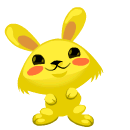 Информация о подведении итогов конкурса  образовательных проектов«Солнечный зайчик - 2019»Здравствуйте, друзья! Всех с праздником!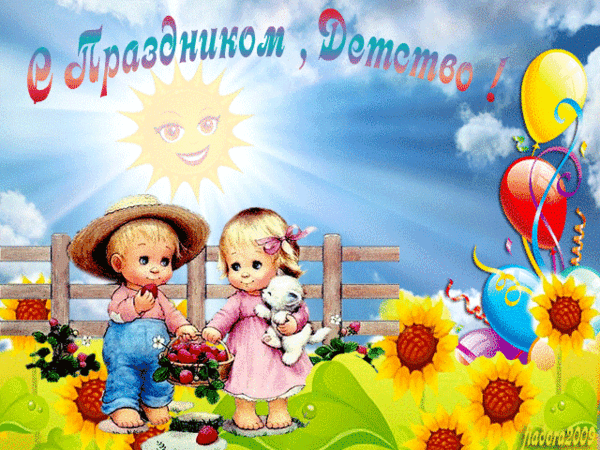 